*The charter school already has an active CSP grant.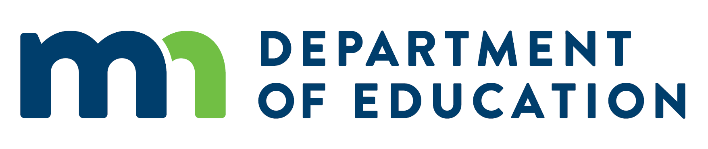 